1.Adım- Üyelik Girişi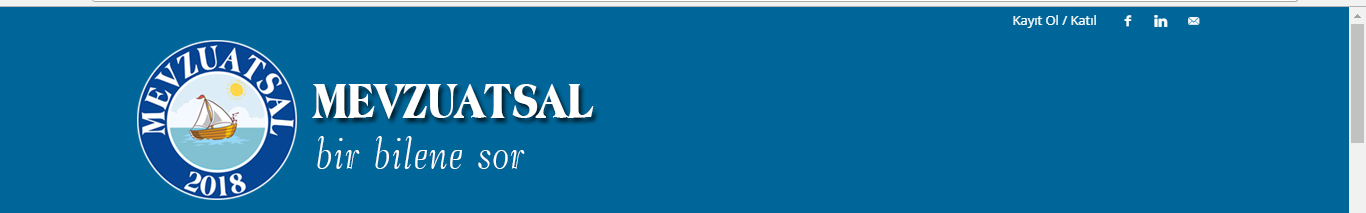 2.Adım-  Mevzuatsal düzenleme paneline giriş  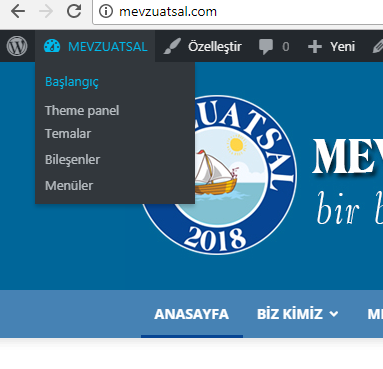 3.Adım- Soru ekleme  paneline giriş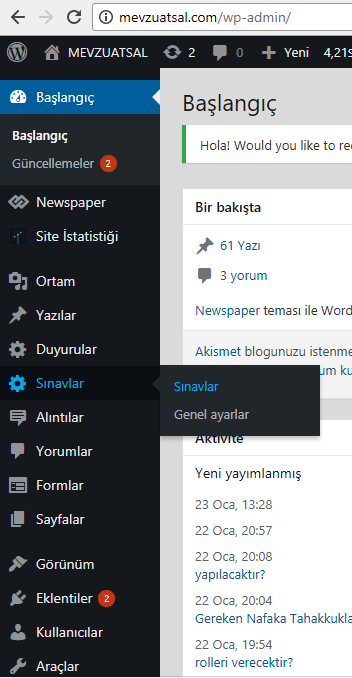 4.Adım-  Soru eklenecek sınav alanının seçimiNot: Editörlerimiz var olan sınav konularına yeni bir konu daha ekleme isterse (örneğin, bilgi endime yasasına ilişkin soru eklemek istenirse) yöneticilerimize ulaşıp yeni bir sınav paneli açılmasını isteyecektir. (yeni bir alanda sınav başlığı açma işini anlatmak biraz karışık olduğu için bu işi bir bilene bırakmayı yeğledik)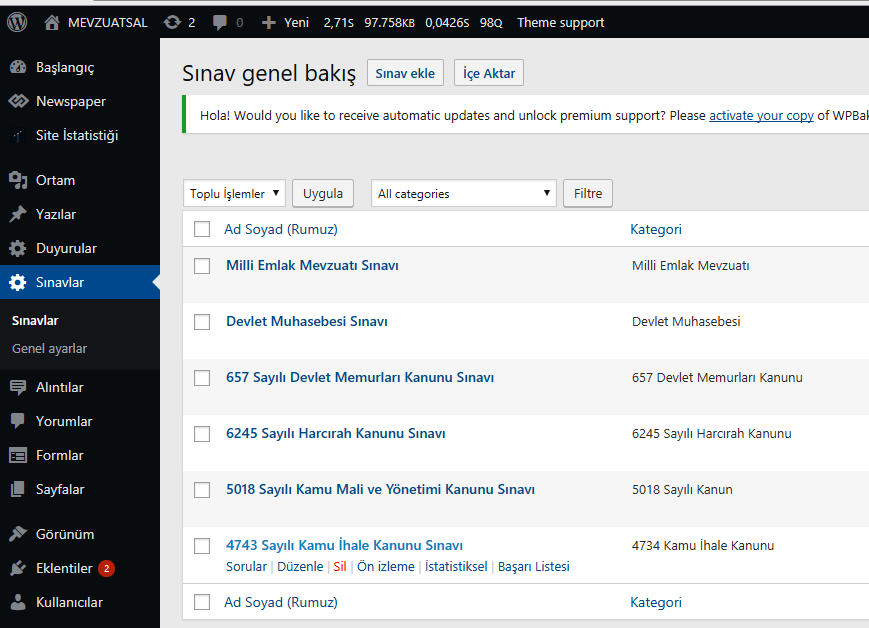 5.Adım-  Soru ekleme butonuna tıklama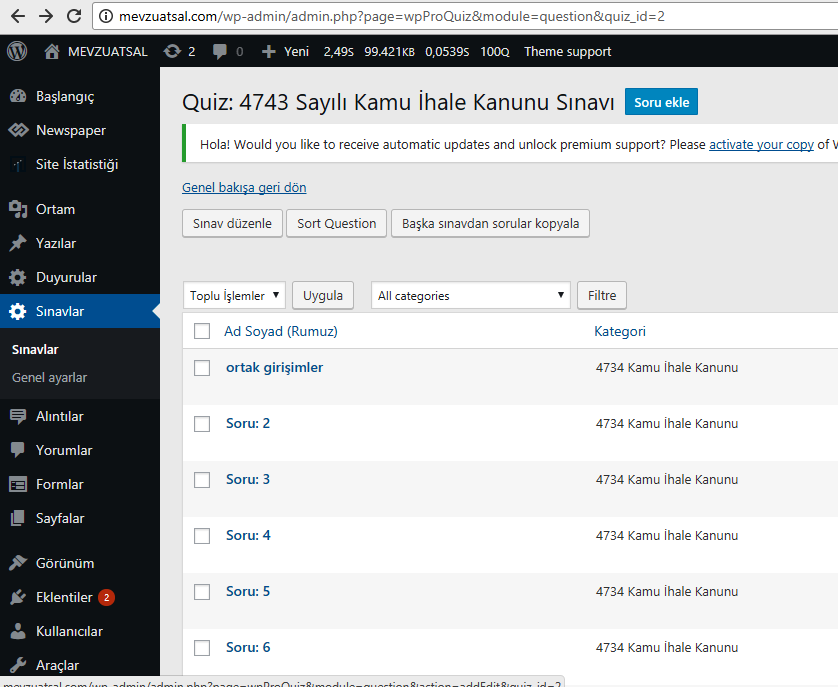 6.Adım-  Soru ekleme 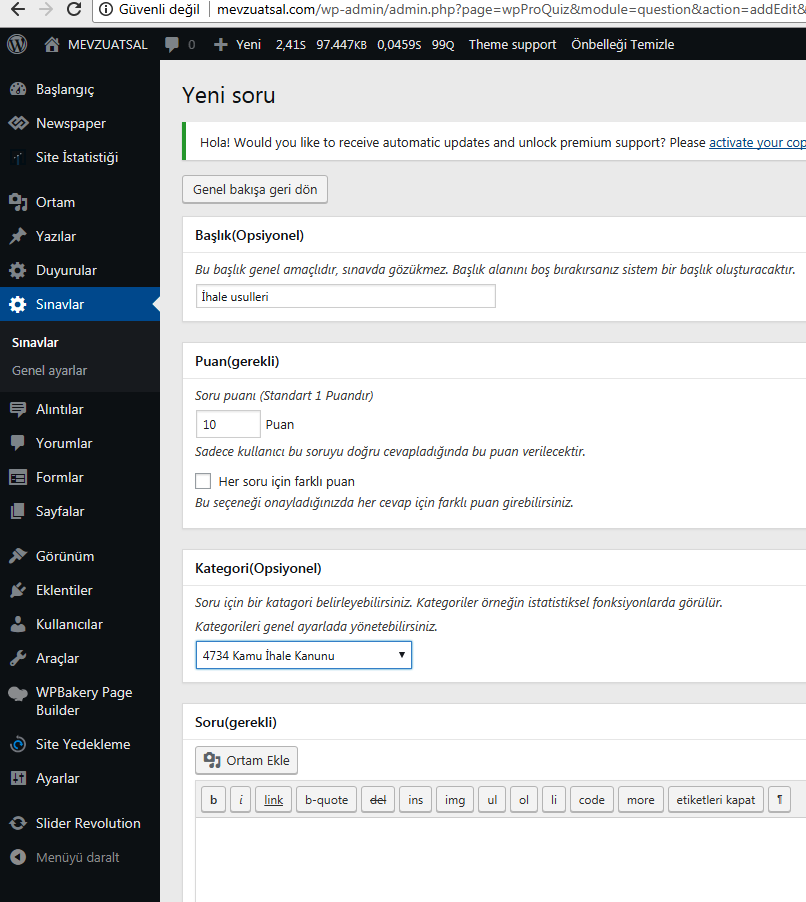 7.Adım- Cevapları ekleme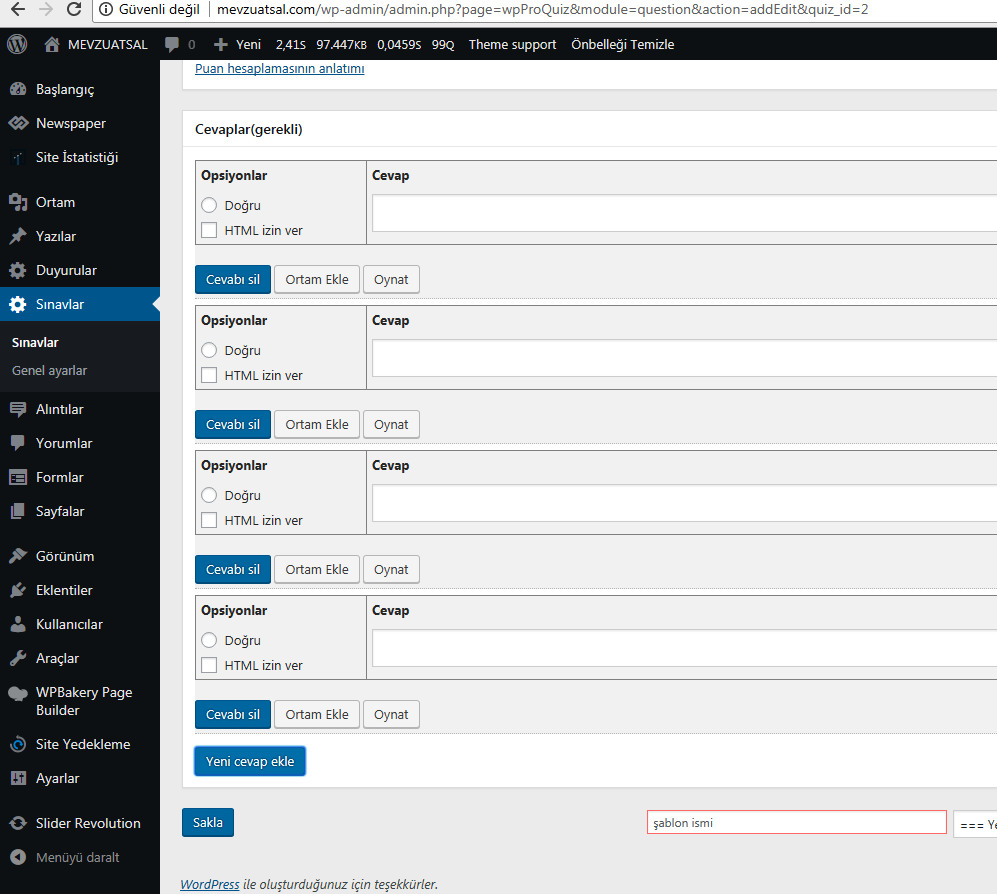 8.Adım Yeni soru ekleme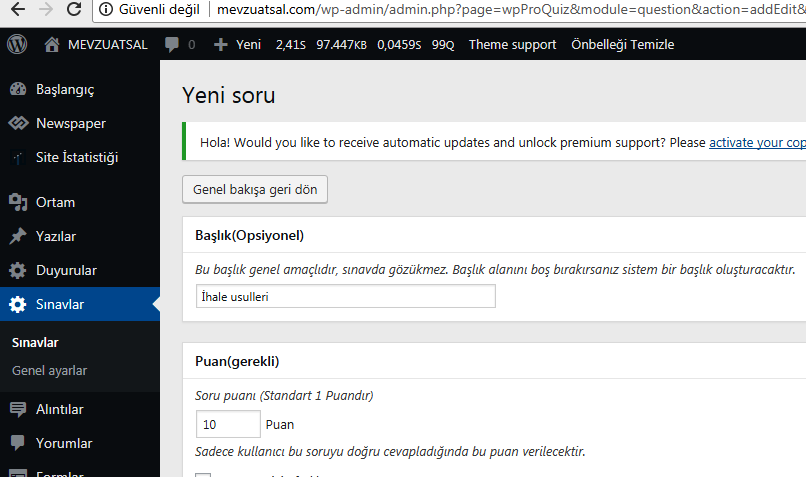 